Jaki jest idealny prezent na święta Bożego Narodzenia?Jeśli szukasz ciekawego prezentu na Święta Bożego Narodzenia, to warto zastanowić się nad słodką opcją w postaci czekoladek!Jaki wybrać prezent na święta Bożego Narodzenia dla najbliższych?W poszukiwaniu idealnego prezentu na święta Bożego Narodzenia dla rodziny i swoich bliskich warto rozważyć coś wyjątkowego, co wniesie do domu ciepło i radość. Czekoladki w różnych kształtach stanowią nie tylko pyszne podarunki, lecz także wyraz osobistej troski i uwagi, tworząc niezapomniane chwile w tym magicznym okresie.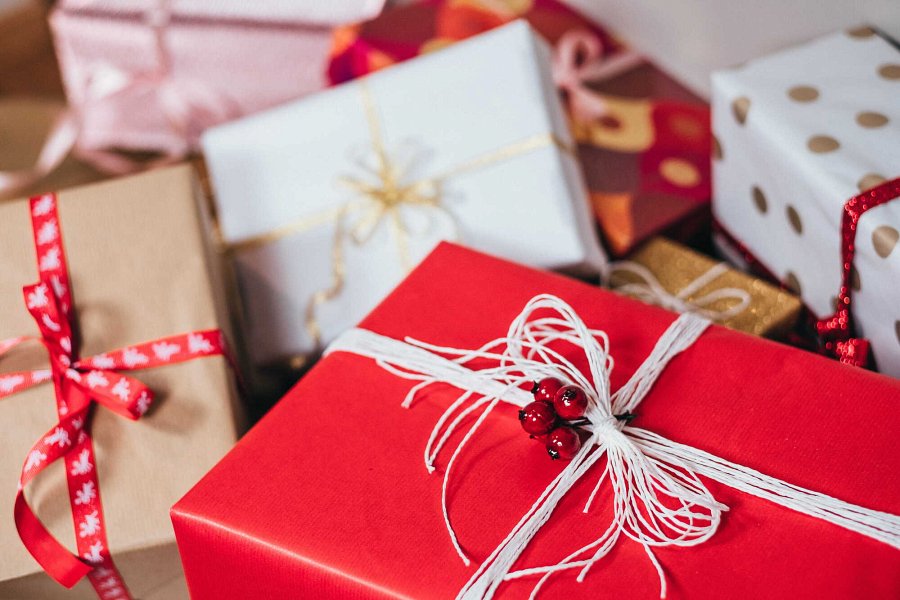 Słodkie kształty - Wyjątkowe prezenty na święta Bożego NarodzeniaSzukając wyjątkowego prezentu, nie można myśleć stereotypowo. Prezent na święta Bożego Narodzenia w postaci czekoladek? Świetny pomysł! Jednak zamiast zwykłej tabliczki czekolady, warto poszukać czegoś np. w kształcie reniferów, choinek czy śnieżnych pierników. Starannie wykonane czekoladowe formy przyniosą nie tylko smakowite doznania, lecz także wniosą świąteczny urok i wyjątkowy charakter do każdego prezentu.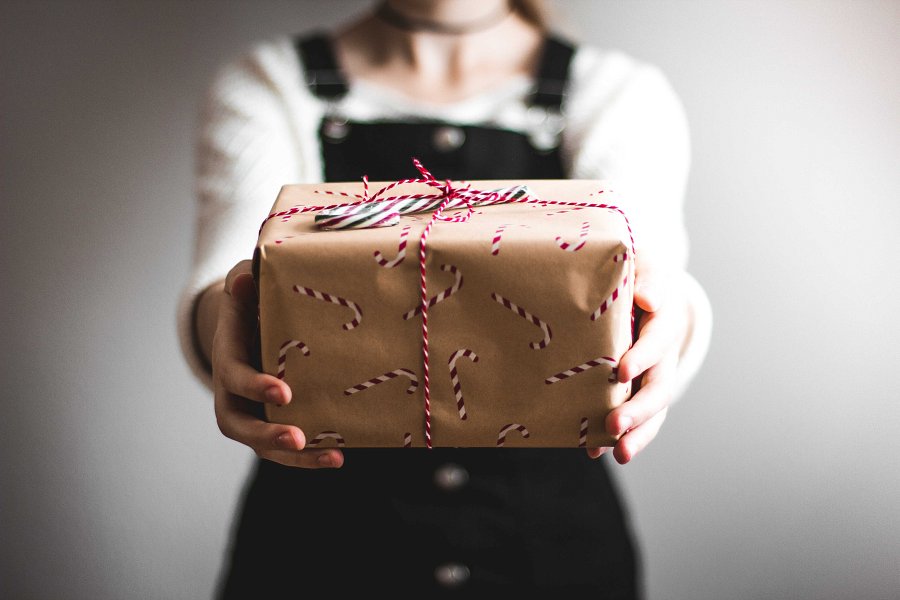 Radość w słodkim opakowaniuOdpowiednio zapakowane czekoladki stają się nie tylko smacznym prezentem, ale także estetycznym dziełem sztuki. Świąteczne opakowania, ozdobione wstążkami i dodatkami, dodają całości elegancji i świątecznego blasku. To nie tylko słodycz dla podniebienia, lecz również dla oczu, sprawiając, że prezent na święta Bożego Narodzenia staje się niezapomnianym doświadczeniem estetycznym i kulinarnym wydarzeniem. Jest to idealny dodatek do prezentu, lub także główny prezent, wokół którego można stworzyć świetny świąteczny podarek.